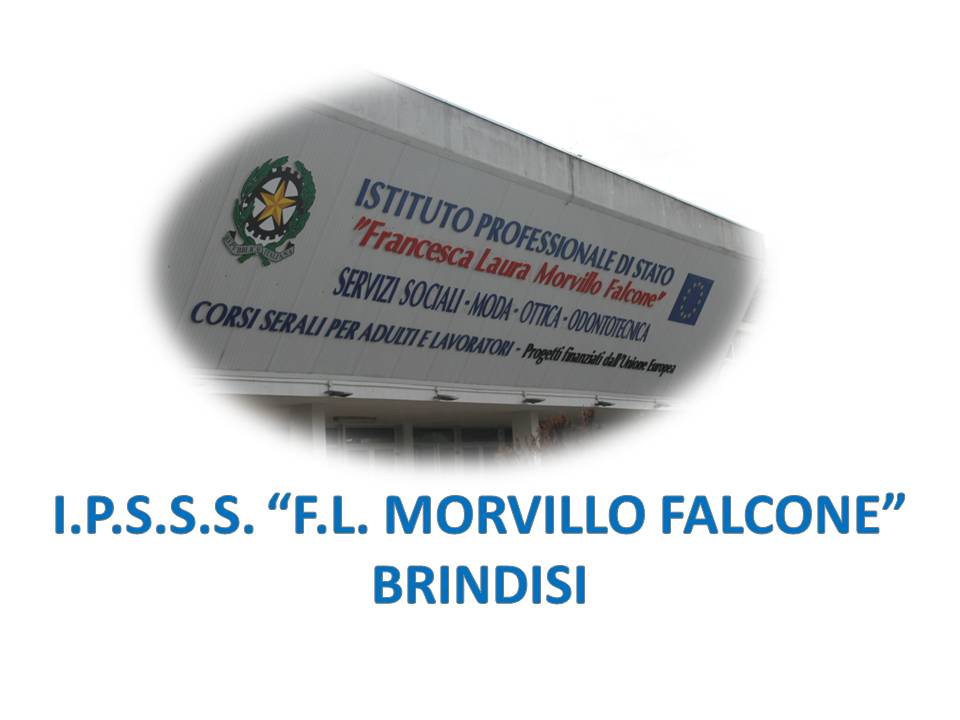 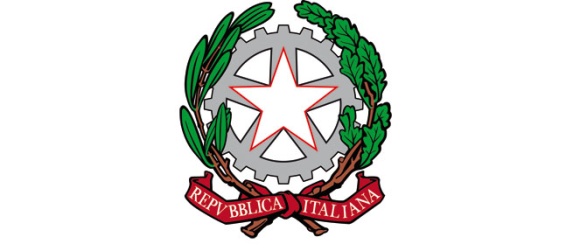 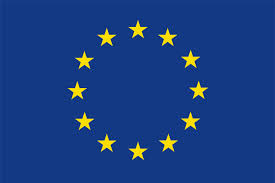 ISTITUTO PROFESSIONALE DI STATO PER I SERVIZI SOCIALI“Francesca Laura MORVILLO FALCONE”Via Galanti, 1 - Tel. 0831/513991brrf010008@istruzione.it – brrf010008@pec.istruzione.it  www.morvillofalconebrindisi.edu.it72100   B R I N D I S IMATERIA: IRCCLASSE: IV CSSANNO SCOLASTICO: 2021/2022DOCENTE: De Lorenzo Anna MariaLibro di testo:IL RESPIRO DEI GIORNI di R. Menganotti - N. IncampoArgomenti: -                            1:IL MISTERO DELLA VITA E IL RAPPORTO TRA FEDE E RAGIONE                          2:LE GRANDI RELIGIONI                          3: AMBIENTE E SVILUPPO SOSTENIBILE                          4: LA CHIESA E IL DIALOGO INTERRELIGIOSO  CONTENUTI- 	La vita e le sue domande-	Il concetto di felicità-           La felicità e le beatitudini evangeliche-	La libertà responsabile- consapevolezza-responsabilità-           Agenda 2030: i 17 obiettivi per lo sviluppo sostenibile-           Agenda 2030. Punto 10: ridurre le ineguaglianze all’interno di e tra le nazioni-           La dichiarazione introduttiva dell’agenda 2030: “leave no one behind”-           La fede: significato del termine-           I miracoli: una sfida alla scienza-           Il confronto scienza e fede-           Fede e superstizione-	Le grandi religioni orientali-	L'Induismo -	Le divinità nell'induismo-	I luoghi di preghiera e i testi sacri-	La vita dopo la morte e il concetto di trasmigrazione delle anime-           Gandhi, il profeta della non violenza-	Il Buddhismo-	La dottrina buddhista-	Le quattro nobili verità e l’ottuplice sentiero-	La dottrina buddhista-	La dottrina morale nel Confucianesimo.Studenti                                                                                             Docente                                                                                               De Lorenzo Anna Maria